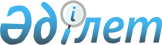 Аудан әкімінің 2015 жылғы 26 ақпандағы № 5 "Құрманғазы ауданы аумағында сайлау учаскелерін құру туралы" шешімінің күші жойылды деп тану туралыАтырау облысы Құрманғазы ауданы әкімінің 2016 жылғы 16 мамырдағы № 19 шешімі      "Қазақстан Республикасындағы жергілікті мемлекеттік басқару және өзін-өзі басқару туралы" Қазақстан Республикасының 2001 жылғы 23 қаңтардағы Заңының 37 бабының 8 тармағын, "Құқықтық актілер туралы" Қазақстан Республикасының 2016 жылғы 6 сәуірдегі Заңының 27 бабын басшылыққа алып, аудан әкімі ШЕШІМ ҚАБЫЛДАДЫ:

      Аудан әкімінің 2015 жылғы 26 ақпандағы № 5 "Құрманғазы ауданы аумағында сайлау учаскелерін құру туралы" (нормативтік құқықтық актілерді мемлекеттік тіркеудің тізіліміне № 3116 болып енгізілді, 2015 жылдың 5 наурызындағы "Серпер" газетінде ресми жарияланған) шешімінің күші жойылды деп танылсын.


					© 2012. Қазақстан Республикасы Әділет министрлігінің «Қазақстан Республикасының Заңнама және құқықтық ақпарат институты» ШЖҚ РМК
				
      Аудан әкімі

Б. Шаяхметов
